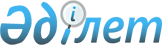 Солтүстік Қазақстан облысы Аққайың ауданыны мәслихатының 2022 жылғы 30 желтоқсандағы № 25-6 "2023-2025 жылдарға арналған Аққайың ауданының Қиялы ауылдық округінің бюджетін бекіту туралы" шешіміне өзгерістер енгізу туралыСолтүстік Қазақстан облысы Аққайың ауданы мәслихатының 2023 жылғы 15 тамыздағы № 7-6 шешімі
      Солтүстік Қазақстан облысы Аққайың ауданының мәслихаты ШЕШТІ:
      1. Солтүстік Қазақстан облысы Аққайың ауданы мәслихатының "2023-2025 жылдарға арналған Аққайың ауданының Қиялы ауылдық округінің бюджетін бекіту туралы" 2022 жылғы 30 желтоқсандағы № 25-6 шешіміне келесі өзгерістер енгізілсін:
      1- тармақ жаңа редакцияда жазылсын:
       "1. 2023 – 2025 жылдарға арналған Аққайың ауданының Қиялы ауылдық округінің бюджеті осы шешімге тиісінше 1, 2 және 3- қосымшаларға сәйкес, оның ішінде 2023 жылға мынадай көлемдерде бекітілсін:
      1) кірістер – 66649,5 мың теңге:
      салықтық түсімдер – 10346 мың теңге;
      салықтық емес түсімдер – 0 мың теңге;
      негізгі капиталды сатудан түсетін түсімдер - 0 мың теңге;
      трансферттер түсімі – 56303,5 мың теңге;
      2) шығындар – 70556,7 мың теңге;
      3) таза бюджеттік кредиттеу - 0 мың теңге:
      бюджеттік кредиттер - 0 мың теңге;
      бюджеттік кредиттерді өтеу - 0 мың теңге;
      4) қаржы активтерімен операциялар бойынша сальдо - 0 мың теңге:
      қаржы активтерін сатып алу - 0 мың теңге;
      мемлекеттің қаржы активтерін сатудан түсетін түсімдер - 0 мың теңге;
      5) бюджет тапшылығы (профициті) – -3907,2 мың теңге;
      5-1) бюджеттің мұнайға қатысты емес тапшылығы (профициті) – 0 мың теңге;
      6) бюджет тапшылығын қаржыландыру (профицитін пайдалану) - 3 907,2 мың теңге:
      қарыздар түсімі - 0 мың теңге;
      қарыздарды өтеу - 0 мың теңге;
      бюджет қаражатының пайдаланылатын қалдықтары – 3907,2 мың теңге.";
      көрсетілген шешімнің 1-қосымшасы осы шешімнің қосымшасына сәйкес жаңа редакцияда жасылсын.
      2. Осы шешім 2023 жылғы 1 қаңтардан бастап қолданысқа енгізіледі. 2023 жылға арналған Аққайың ауданының Қиялы ауылдық округінің бюджеті
					© 2012. Қазақстан Республикасы Әділет министрлігінің «Қазақстан Республикасының Заңнама және құқықтық ақпарат институты» ШЖҚ РМК
				
      Солтүстік Қазақстан облысы Аққайың ауданы мәслихатының төрағасы 

________ Е. Жәкенов
Солтүстік Қазақстан облысыАққайын ауданы мәслихатының2023 жылғы 15 тамыздағы№ 7-6 шешімінеқосымшаСолтүстік Қазақстан облысыАққайын ауданы мәслихатының2022 жылғы 30 желтоқсандағы№ 25-6 шешіміне1-қосымша
Санаты
Сыныбы
Кіші сыныбы
Атауы
Сомасы,
мың теңге
1) Кірістер
66649,5
1
Салықтық түсімдер
10346
01
Табыс салығы
1417
2
Жеке табыс салығы
1417
04
Меншікке салынатын салықтар
8902
1
Мүлікке салынатын салықтар
393
3
Жер салығы
884
4
Көлік құралдарына салынатын салық
7625
05
Тауарларға, жұмыстарға және көрсетілетін қызметтерге салынатын iшкi салықтар
27
3
Табиғи және басқа да ресурстарды пайдаланғаны үшiн түсетiн түсiмдер
27
2
Салықтық емес түсімдер
0
3
Негізгі капиталды сатудан түсетін түсімдер
0
4
Трансферттердің түсімдері
56303,5
02
Мемлекеттiк басқарудың жоғары тұрған органдарынан түсетiн трансферттер
56303,5
3
Аудандардың (облыстық маңызы бар қаланың) бюджетінен трансферттер
56303,5
Функцио-налдық топ
Кіші функция
Бюджеттік бағдар-ламаның әкімшісі
Бағдар-лама
Атауы
Сомасы,
мың теңге
2) Шығындар
70556,7
01
Жалпы сипаттағы мемлекеттік қызметтер
32056,3
1
Мемлекеттiк басқарудың жалпы функцияларын орындайтын өкiлдi, атқарушы және басқа органдар
32056,3
124
Аудандық маңызы бар қала, ауыл, кент, ауылдық округ әкімінің аппараты
32056,3
001
Аудандық маңызы бар қала, ауыл, кент, ауылдық округ әкімінің қызметін қамтамасыз ету жөніндегі қызметтер
31044,7
022
Мемлекеттік органның күрделі шығыстары
1011,6
07
Тұрғын-үй коммуналдық шаруашылық
22082,2
3
Елді мекендерді абаттандыру
22082,2
124
Аудандық маңызы бар қала, ауыл, кент, ауылдық округ әкімінің аппараты
22082,2
008
Елді мекендердегі көшелерді жарықтандыру
18869,8
009
Елді мекендердің санитариясын қамтамасыз ету
1000
010
Жерлеу орындарын ұстау және туысы жоқ адамдарды жерлеу
100
011
Елді мекендерді абаттандыру мен көгалдандыру
2112,4
08
Мәдениет, спорт, туризм және ақпараттық кеңістiк
15676
1
Мәдениет саласындағы қызмет
15676
124
Аудандық маңызы бар қала, ауыл, кент, ауылдық округ әкімінің аппараты
15676
006
Жергілікті деңгейде мәдени-демалыс жұмыстарын қолдау
15676
12
Көлiк және коммуникация
742
1
Автомобиль көлігі
742
124
Аудандық маңызы бар қала, ауыл, кент, ауылдық округ әкімінің аппараты
742
013
Аудандық маңызы бар қалаларда, ауылдарда, кенттерде, ауылдық округтерде автомобиль жолдарының жұмыс істеуін қамтамасыз ету
742
15
Трансферттер
0,2
1
Трансферттер
0,2
124
Аудандық маңызы бар қала, ауыл, кент, ауылдық округ әкімінің аппараты
0,2
048
Пайдаланылмаған (толық) пайдаланылмаған нысаналы трансферттерді қайтару
0,2
Жергілікті бюджет қаражаты есебінен
0,2
3) Таза бюджеттік кредиттеу
0
Бюджеттік кредиттер
0
Бюджеттік кредиттерді өтеу
0
4) Қаржы активтерімен операциялар бойынша сальдо
0
Қаржы активтерін сатып алу
0
Мемлекеттің қаржы активтерін сатудан түсетін түсімдер
0
5) Бюджет тапшылығы (профициті)
-3907,2
5-1) Бюджеттің мұнайға қатысты емес тапшылығы (профициті)
0
6) Бюджет тапшылығын қаржыландыру (профицитін пайдалану)
3907,2
Қарыздар түсімі
0
Қарыздарды өтеу
0
Санаты
Сыныбы
Кіші сыныбы
Атауы
Сомасы,
мың теңге
8
Бюджет қаражатының пайдаланылатын қалдықтары
3907,2
01
Бюджет қаражаты қалдықтары
3907,2
1
Бюджет қаражатының бос қалдықтары
3907,2